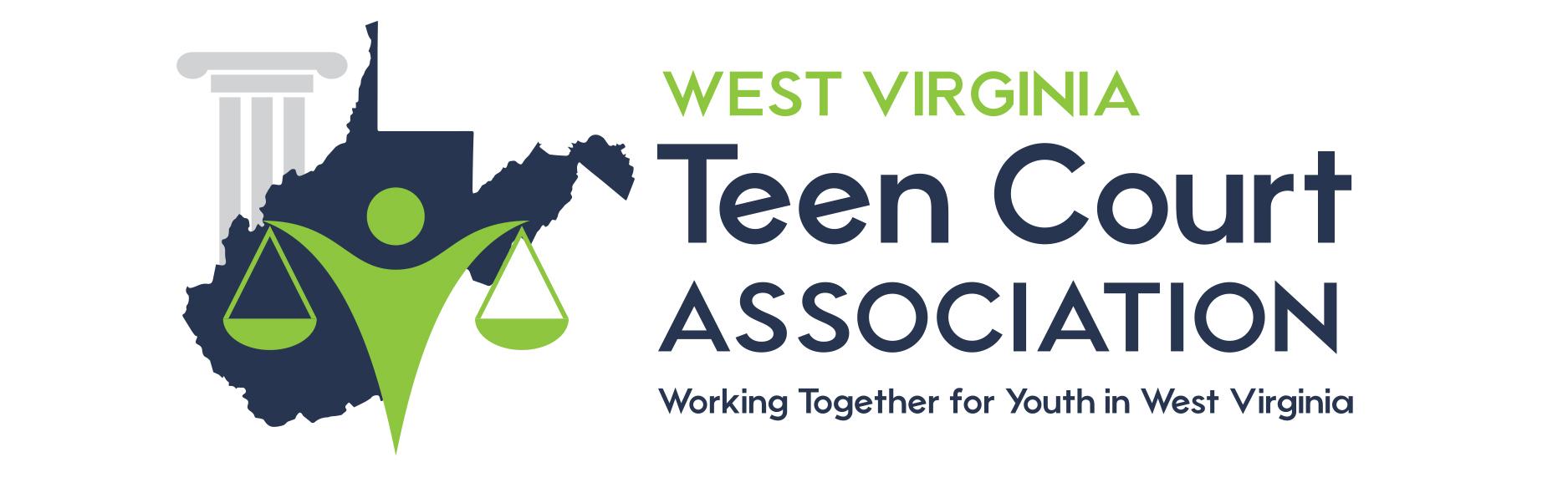 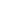 Defendant Name: _______________________________Case #: ________Hearing Date: __________Charges: ______________________________________Check boxes to select sentencing options:  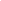 	JURY DUTY 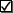 Number of juries: ________ (2 minimum)	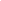 	COMMUNITY SERVICE Number of hours: ________  (10-100 hours)			MEDIATION WITH THE VICTIM (If victim is willing)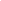 Circle yes or no:     YES       NOAPOLOGYCircle written or face-to-face:	WRITTEN	       FACE-TO-FACEWRITE AN ESSAYTopic: ___________________________________________________________________Number of words: __________________JAIL TOUR (Must be 14 or older. Defendant’s age is _____)VIEW DRUG AND ALCOHOL FILMSSUSPENSION OF DRIVER’S LICENSE Indicate length: ______________ (up to 12 months)RIDE ALONG WITH A LAW ENFORCEMENT OFFICERIMPOSE A CURFEW Curfew time: ______________Curfew duration: _________________ (up to 12 months)SEARCH AND SEIZURE Indicate duration: ________ (up to 12 months)DEFENDANT’S PARENT(S)/GUARDIAN(S) ATTEND PARENT PROJECTFAMILY COUNSELINGDRUG TESTINGRESTITUTION	Amount: $____________                        ATTEND CLASS/EDUCATIONAL WORKSHOP Indicate class/workshop: __________________________                                                          (choose: theft, decision-making, anger management, drugs and alcohol, tobacco)OTHER 1 (write in your own)Details: ________________________________________________________________________OTHER 2 (write in your own)Details: ________________________________________________________________________OTHER 3 (write in your own)Details: ________________________________________________________________________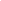 Jury Foreperson Signature: ___________________ Date: __________This court order, including the exit appointment, must be completed by (date): _________“I understand these requirements. I understand they must be completed, and that failure to do so means that my case will be returned to Probation.”Minor Signature: _________________________________________________ Date: __________________Parent/Legal Guardian Signature: ____________________________________ Date: __________________